INDICAÇÃO Nº 2318/2016Indica ao Poder Executivo Municipal a execução de serviços de troca de lâmpada queimada em poste de iluminação pública na rua do Chá, 970, no Jardim Pérola.Excelentíssimo Senhor Prefeito Municipal, 	Nos termos do Art. 108 do Regimento Interno desta Casa de Leis, dirijo-me a Vossa Excelência para indicar que, por intermédio do setor competente, sejam executados serviços de troca de lâmpada queimada em poste de iluminação pública na rua do Chá, 970, no Jardim Pérola.Justificativa:Moradores da região, em especial a Sra Tatiane, reclamam que nesse local há um poste de iluminação pública com a lâmpada queimada há cerca de quatro (4) meses. Por causa disso, o local é muito escuro e delitos têm sido praticados contra residências e pessoas vizinhas. Eles pedem providências com urgência para melhorar a segurança no local.Plenário “Dr. Tancredo Neves”, em 14 de abril de 2016.José Antonio Ferreira“Dr. José”Vereador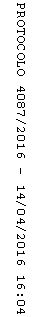 